April 2023KS Viken ønsker å gi deg inspirasjon og nye ideer til klimaarbeidet i kommunen gjennom vårt nyhetsbrev. Det vil bli sendt ut et nyhetsbrev en gang i måneden med både inspirasjon og nyheter fra både KS, våre medlemmer og andre samarbeidspartnere. Klikk på overskriften for å komme til artikkelenAremark kommune tildelt Klima Østfold-prisen 2023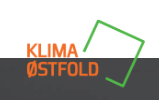 Kommunen har jobbet godt med innovativ og kreativ tenkning. Å rehabilitere bygg i stedefor å rive og bygge nytt er noe juryen er spesielt imponert over. Dette er i retning mot lavutslippssamfunnet. Ny rapport: - Fortsatt behov for kartlegging av naturtyper i Viken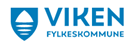 Skal vi klare å håndtere naturkrisen må vi vite hva vi har av naturverdier. I en fersk rapport presenterer vi status for hvor godt Vikens kommuner er kartlagt.Spennende batteriprosjekt på RudskogenEt sirkulærøkonomiprosjekt finansiert av EU vil installere stasjonære batterisystemer for energilagring på Rudskogen. – Et viktig og spennende prosjekt, sier fylkesrådsleder Siv Henriette Jacobsen.Samspeleffektar i lokal klima- og miljøpolitikk 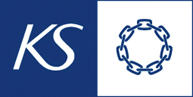 Vindkraftanlegg bygd i myr, eller skogplanting på stader det opprinneleg ikkje høyrer heime, kan gi negative effektar for både klima, natur og klimatilpassing. Det gjeld sjølv om målet er å avgrense klimaendringar.Bærekraftsfredag: Bærekraftige offentlige byggBærekraftige offentlige bygg; hvordan går man frem, hvordan endrer det innkjøpspraksisen vår? Vi skal også høre om gode eksempler fra kommuner som har gjort seg noen erfaringer. Gikk du glipp av tidligere nyhetsbrev? Fortvil ikke, du finner de  her 